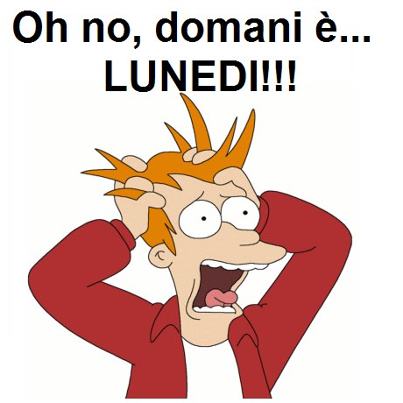 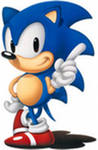 1. Мойте руки перед едой. Эта набившая оскомину фраза полна глубокого смысла. 2. Старайтесь обдавать кипятком зелень и ягоды, подаваемые к столу в сыром виде.
3. Не пейте стоячую сырую воду, особенно из открытых водоемов.4. Помните, что хорошая рыба к картошке - это сильно просоленная рыба, а хорошая икра только та, которая изготовлена на по выдержанной технологии.
Затаившиеся в кадке икры или в спинке малосольной пресноводной рыбы личинка глиста будут счастлива оказаться в вашем кишечнике.5. Дальневосточники, не употребляйте в пищу мясо дикого кабана, медведя, лося- вы рискуете заразиться трихинеллезом. Гельминт будет жить в ваших мышцах более 20 лет (если вы выживите).6. Не купайтесь в неизвестных водоемах.
7. Применяйте репеленты с целью отпугивания комаров и мошек. Кровососущие насекомые являются переносчиками ряда гельминтов.8.Регулярно проводите дегельминтизацию себе. Членам семьи и четвероногим питомцам живущим в Вашем жилье.Будьте здоровы!И помните - зная как защитить себя от гельминтов, мы можем продлить себе жизнь!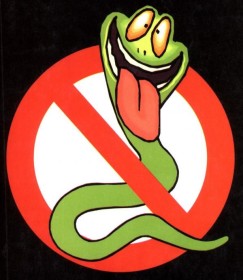 Распространение гельминтов (глистов) среди населения Дальнего Востока России связано с особенностями жизненного уклада населения, вкусовыми пристрастиями- употреблением в пищу термически необработанной рыбы, слабо соленой икры. Что такое гельминтозы?Гельминтозы - заболевания, вызываемые поселившимися в организме паразитическими червями и их личинками.Какие существуют гельминты?Все гельминты (глисты) делятся по строению на три группы:-сосальщики,  размером от нескольких миллиметров до 5 сантиметров. Они имеют форму листика.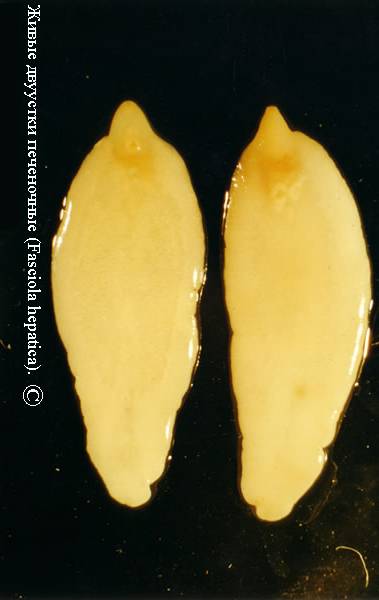 -ленточные, размером от нескольких миллиметров до 20 метров. 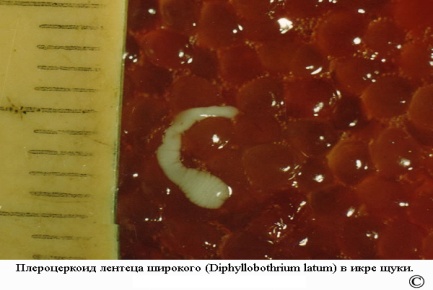 -круглые, размером от нескольких миллиметров до 35 сантиметров. 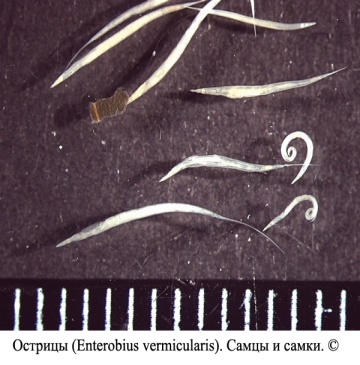 Как заражаются гельминтами?1.При контакте с животными.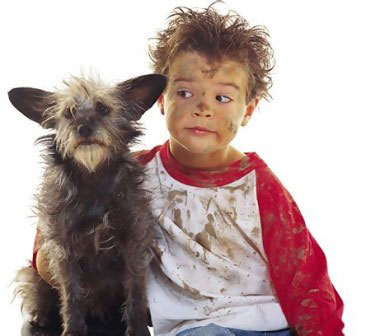 2. Через грязные руки.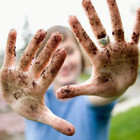 3.При употреблении в пищу рыбы, креветок, раков, крабов.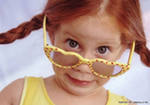 Пораженность рыб Амура личинками глистов 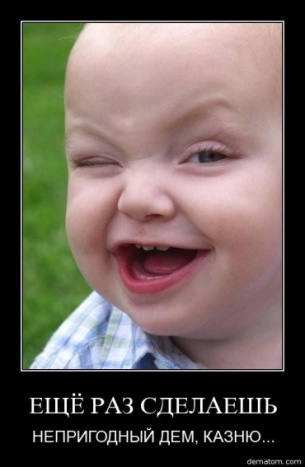 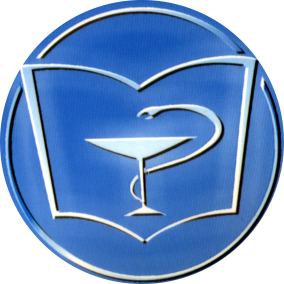 КГБОУ СПО«Хабаровский государственный медицинский колледж»видЗараженность рыб гельминтами (%)сазан36,3карась61,9толстолоб66конь пятнистый69чебак60верхогляд50На Дальнем Востоке глисты чаще всего поражают печень и тогда у человека развиваются гепатиты, циррозы и даже рак печени. А иногда они образуют в печени огромные пузыри.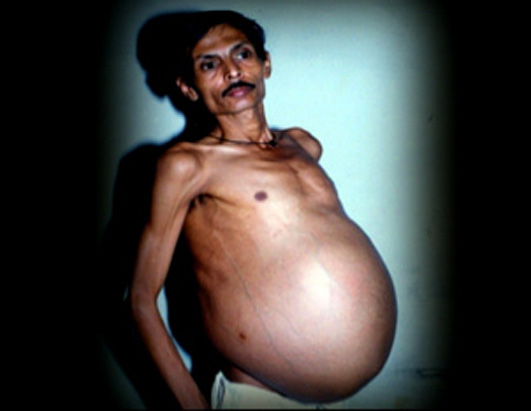 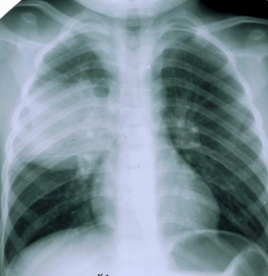 Также глисты могут заселять легкие и тогда возникает воспаление и тоже формируются огромные пузыриА еще глисты могут жить под кожей и в глазах.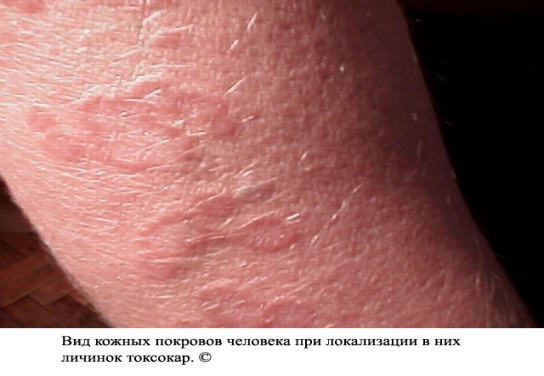 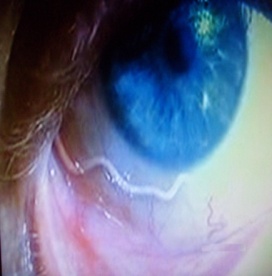 